NormalizaceObdobí mezi lety 1968 a 1989 dostalo označení normalizace. Tento pojem se pravděpodobně poprvé objevil už v Moskevském protokolu ze srpna 1968, se píše, že českoslovenští představitelé vyjádřili své odhodlání dosáhnout normalizace poměrů v naší zemi. Video 1 - Nástup normalizaceVideo 2 - Elita diktaturyVideo 3 - Glasnosť a perestrojkaVideoi 4 - Pád československých komunistů________________________________________________________V úvodu videa 1 zazní informace, že Dubček byl v září 1969 odvolán z předsednictva KSČ, a poté i vyloučen. Zjistěte, kdo byl Alexandr Dubček, a napište, proč podle vás došlo k jeho odvolání, a nakonec i vyloučení z komunistické strany.…………………………………………………………………………………………………………………………………………………………………………………………………………………………………………………………………………………………………………………………………………………………………………………………………………………………………………………………………………………………………………………………………………………………………………………………………………Ve videu 1 se hovoří o prověrkách členů komunistické strany. Vyhledejte, co znamená slovo kádrování a jakou roli mělo v životě pracujících v období normalizace. Pomohou vám i informace z videa 2.………………………………………………………………………………………………………………………………………………………………………………………………………………………………………………………………………………………………………………………………………………………………………………………………………………………………………………………………………………………………………………………………………………………………………………………………………..Video 3 je plné pojmů, kterými žila v 80. letech 20. století nejen československá společnost, ale celý východní blok socialistických států. Vyhledejte ve videu, případně na internetu, definice zmíněných pojmů:chozraščot…………………………………………………………………………………………………………………………………………………………………………………………………………………………………………………………………………………………………………………………………………………………………………………………………………………………………………………………………………………..glasnosť……………………………………………………………………………………………………………………………………………………………………………………………………………………………………………………………………………………………………………………………………………………………………………………………………………………………………………………………………………………perestrojka……………………………………………………………………………………………………………………………………………………………………………………………………………………………………………………………………………………………………………………………………………………………………………………………………………………………………………………………………………………Napište důvody pádu normalizačního režimu, jak o nich hovoří video 4:………………………………………………………………………………………………………………………………………………………………………………………………………………………………………………………………………………………………………………………………………………………………………………………………………………………………………………………………………………………………………………………………………………………………………………………………………………………………………………………………………………………………………………………………Co jsem se touto aktivitou naučil(a):……………………………………………………………………………………………………………………………………………………………………………………………………………………………………………………………………………………………………………………………………………………………………… Autor: MF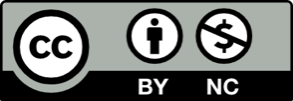 Toto dílo je licencováno pod licencí Creative Commons [CC BY-NC 4.0]. Licenční podmínky navštivte na adrese [https://creativecommons.org/choose/?lang=cs].